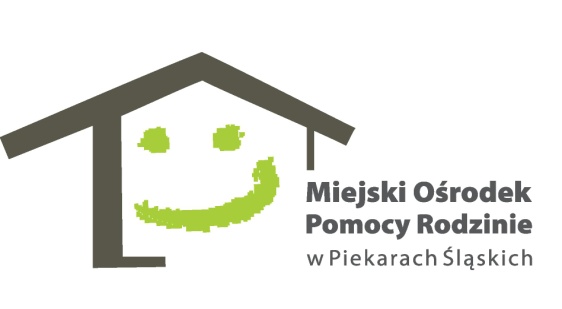 Nr sprawy 74/2019Piekary Śląskie, dn.16.05.2019 r.ZAPYTANIE OFERTOWE1. Zamawiający:Miejski Ośrodek Pomocy Rodzinie w Piekarach Śląskichul. Nankera 10341-949 Piekary Śląskietel. 32 287-95-03www.mopr.piekary.pl 2.Osoba do kontaktu:Katarzyna Shuhebertel. 5179431553. Ogólny przedmiot zamówienia:Usługa szkoleniowa – kurs uzupełniający na instruktora nauki jazdy do kat. C,D,E dla 1 uczestnika projektu,,Feniks- program aktywizacji społecznej i zawodowej dla osób długotrwale bezrobotnych ‘’Kod CPV: 80000000-44. Szczegółowy przedmiot zamówienia:Usługa szkoleniowa – kurs uzupełniający na instruktora nauki jazdy do kat. C,D,E dla 1 uczestnika projektu ,,Feniks – program aktywizacji społecznej i zawodowej dla osób długotrwale bezrobotnych ‘’ w ramach Regionalnego Programu Operacyjnego Województwa Śląskiego na lata 2014-2020. Projekt jest współfinansowany ze środków Unii Europejskiej w ramach Europejskiego Funduszu Społecznego.Organizacja kursu:ilość uczestników – 1 osobacel – nabycie kwalifikacji na instruktora nauki jazdy kat. C,D,E – uzupełniającyWykonawca będzie zobowiązany do przeprowadzenia niezbędnych badań lekarskich, w tym psychologicznych, potwierdzających możliwość przystąpienia kursanta do szkoleniaWykonawca pokryje koszty i opłaty pierwszego egzaminu państwowegoszkolenie musi zakończyć się egzaminem państwowymwymagania dotyczące miejsca przeprowadzenia szkolenia – miejsce szkolenia zapewni Wykonawca,preferuje się realizację kursu na terenie Piekar Śląskich lub zastrzega się ,że przejazd z Piekar Śląskich (centrum) do miejsca szkolenia publicznymi środkami transportu, nie może przekroczyć 1 godziny.Wykonawca usługi zapewnia:ubezpieczenie od następstw nieszczęśliwych wypadków powstałych w związku z prowadzonymi zajęciami oraz w drodze do miejsca zajęć i z powrotemciepły zróżnicowany posiłek w trakcie trwania zajęć w postaci :- obiadu (drugiego dania ), kompot lub sok , woda mineralna (przy założeniu, iż liczba godzin kursu w ciągu 1 dnia będzie większa niż 6)- poczęstunku kawowego ( kawa, herbata, mleko, kruche ciasteczka) gdy szkolenie trwa co najmniej 4 godziny.niezbędne materiały dydaktycznepokrycie kosztów dojazdu na zajęcia i z powrotem uwzględniając przejazd miejskimi środkami transportu.Wykonawca musi wykazać,że w okresie ostatnich 3 lat przed upływem terminu składania ofert, a jeżeli okres prowadzenia działalności jest krótszy, w tym okresie wykonał co najmniej 3 usługi szkoleniowe w zakresie objętym przedmiotem zamówienia.Nr sprawy 74/2019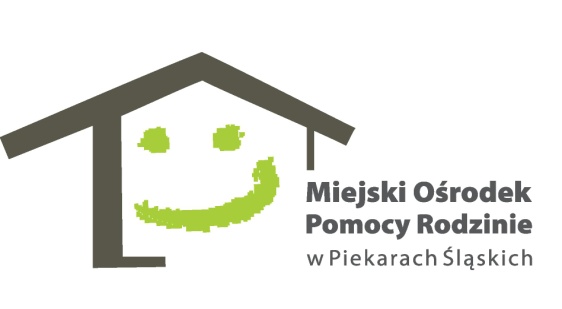 Wykonawca musi posiadać wpis do rejestru instytucji szkoleniowych, prowadzonego przez Wojewódzki Urząd Pracy właściwy ze względu na siedzibę instytucji szkoleniowej.5. Termin wykonania zamówienia: do  30.09.2019 r.6.Uzasadnienie merytoryczne:Wykonanie usługi szkoleniowej jest zgodne z wnioskiem o dofinansowanie realizacji projektu w ramach Regionalnego Programu Operacyjnego Województwa Śląskiego na lata 2014-20207. Warunki wyboru Wykonawcy:Wykonawca zostanie wybrany poprzez porównanie cenowe całości zamówienia i wybranie najkorzystniejszej oferty.Kryterium: cena 100%.